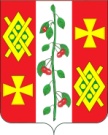 АДМИНИСТРАЦИИ КРАСНОСЕЛЬСКОГО СЕЛЬСКОГО ПОСЕЛЕНИЯ ДИНСКОГО РАЙОНАПОСТАНОВЛЕНИЕОт 19.09.2023	№ 291                         село КрасносельскоеОб утверждении перечня муниципального имуществаКрасносельского сельского поселения Динского района дляпредоставления его во владение и (или) пользованиена долгосрочной основе субъектам малого и среднегопредпринимательства и организациям, образующиминфраструктуру поддержки малого и среднегопредпринимательстваВ соответствии с частью 4 статьи 18 Федерального закона от 24 июля 2007 года № 209-ФЗ «О развитии малого и среднего предпринимательства в Российской Федерации», пунктом 28 части 1 статьи 14 Федерального закона от 06 октября 2003 года № 131-ФЗ «Об общих принципах организации местного самоуправления в Российской Федерации», статьей 3 Федерального закона от                   22 июля 2008 года № 159-ФЗ «Об особенностях отчуждения недвижимого имущества, находящегося в государственной или в муниципальной собственности и арендуемого субъектами малого и среднего предпринимательства, и о внесении изменений в отдельные законодательные акты Российской Федерации», решением Совета Красносельского сельского поселения Динского района от 29.04.2022 № 12 «Об имущественной поддержке субъектов малого и среднего предпринимательства, организаций, образующих инфраструктуру поддержки субъектов малого и среднего предпринимательства, физических лиц, не являющихся индивидуальными предпринимателями и применяющих специальный налоговый режим «Налог на профессиональный доход» при предоставлении муниципального имущества, находящегося в собственности Красносельского сельского поселения Динского района», руководствуясь Уставом Красносельского сельского поселения Динского района,   п о с т а н о в л я ю:1. Утвердить перечень муниципального имущества Красносельского сельского поселения Динского района для предоставления его во владение и (или) пользование на долгосрочной основе субъектам малого и среднего предпринимательства и организациям, образующим инфраструктуру поддержки малого и среднего предпринимательства, согласно приложению к настоящему постановлению (прилагается).2. Общему отделу администрации Красносельского сельского поселения официально обнародовать настоящее постановление и разместить его на официальном сайте www.krasnoselskoe.ru. сельского поселения в информационно-телекоммуникационной сети «Интернет».4. Контроль за выполнением настоящего постановления оставляю за собой.5. Настоящее постановление вступает в силу со дня его официального обнародования.Исполняющий обязанностиглавы Красносельского сельского поселения							А.С. Безкровная Приложение № 1 				  УТВЕРЖДЕН							Постановлением Администрации Красносельского 	сельского поселения Динского 	района                  От       №   Переченьмуниципального имущества Красносельского сельского поселения Динского района, предназначенного для передачи во владение и (или) в пользование субъектам малого и среднего предпринимательства и организациям, образующим инфраструктуру поддержкисубъектов малого и среднего предпринимательства№ п/пБалансодержатель муниципального имущества, адрес, телефонНаименование имуществаМестонахождение (адрес) объекта учетаПлощадь объекта недвижимого имущества (кв.м)Технические характеристики объекта учета, год постройки (выпуска), кадастровый номер Арендаторы, наименование и категории предприятий (микропредприятия, малые предприятия, средние предприятия)Использования объекта при сдаче его в аренду в соответствии с назначением объекта учета11Администрация Красносельского сельского поселенияРазбрасыватель песка Л-116-01353223, Краснодарский край, Динской район, с. Красносельское---